Porree Möhren EintopfZutaten:   3  Porree Stangen                  500 g Möhren                  Vollkorn Nudeln                  3 Zwiebeln                  Gemüsebrühe                  Salz                   Pfeffer		den Saft einer Zitrone			Gemüse putzen und in Würfel schneiden.Zwiebeln anschwitzen, Möhren und Porree zugebeben und bissfest kochen. Gemüsebrühe, Salz, Zitrone und Pfeffer zugeben und abschmecken.  Inzwischen die Vollkornnudel kochen und unterheben.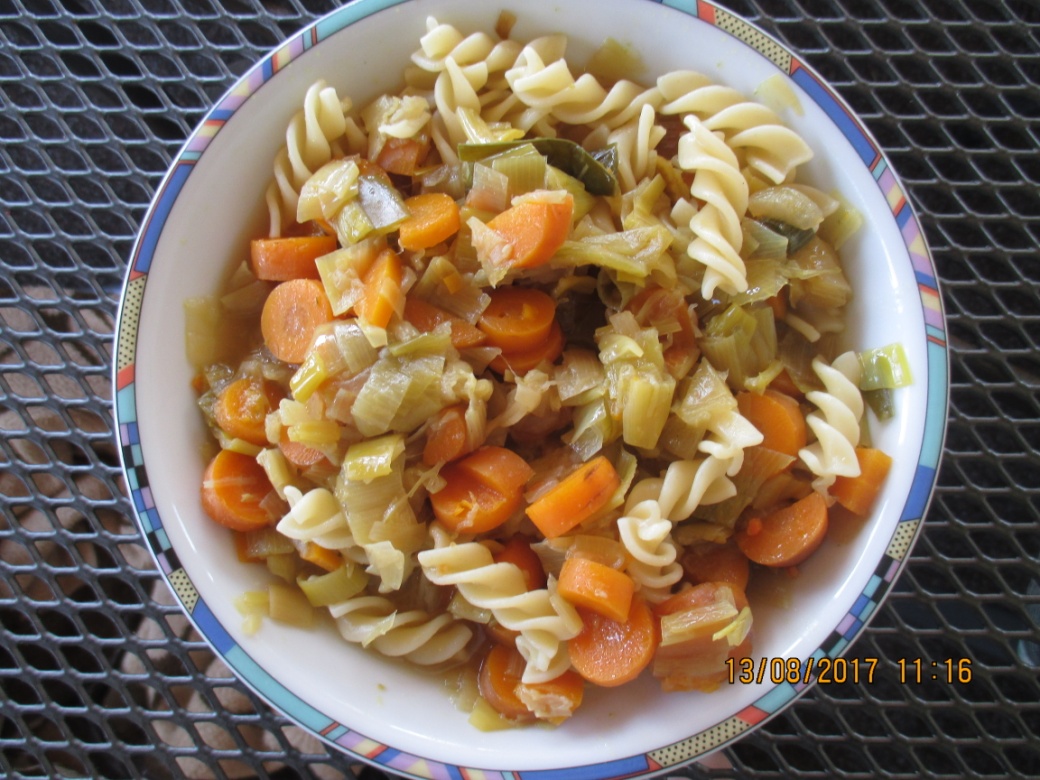 